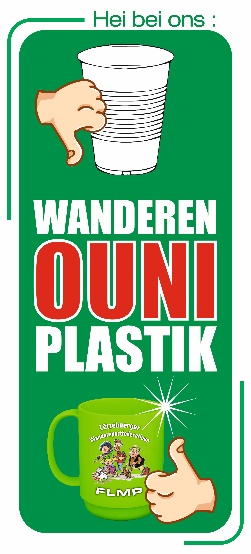 				N° autorisation FLMP                /2019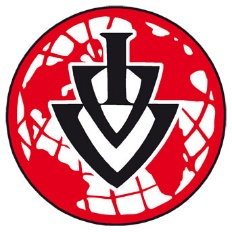 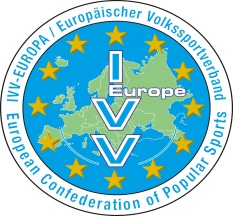 